全国医学类急需紧缺人才引进洽谈会关于举办“西南地区2020届高校应届毕业生医学类急需紧缺人才引进专场洽谈会”——重庆医科大学分会场的通知各用人单位、人社局、卫计委、人才交流（人力资源）中心：为贯彻落实十九大精神以及教育部、人力资源和社会保障部的工作部署，积极搭建平台，切实做好高校毕业生就业工作，加强各地区基层医疗卫生单位对急需紧缺专业人才的配置，“医招网”联合西南地区部分医学院校就业办及研究生院，定于2019年10月25日在重庆医科大学袁家岗校区举办“西南地区2020届高校毕业生医学类急需紧缺人才引进专场洽谈会”，现将有关事宜函告如下：一、时间：2019年10月25日上午（8:30-12:00）二、地点：重庆医科大学图书馆办事大厅【重庆市渝中区医学院路1号】三、西南地区医学院校名单1、重庆市：重庆医科大学、重庆人文科技学院护理学院、重庆三峡医药高等专科学校、重庆医药高等专科学校、重庆应用技术职业学院健康管理系、重庆护理职业学院等。2、四川省：四川大学华西医学中心（双一流）、西南交通大学医学院、电子科技大学医学院（双一流）、西华大学（健康管理、药学）、西南医科大学、成都中医药大学、川北医学院、成都医学院、四川文理学院(护理专业)、西南民族大学药学院、成都大学（护理学院）、攀枝花学院医学院（医学、护理）、成都文理学院（护理）、四川工业科技学院（护理、医学美容）、四川中医药高等专科学校、眉山药科职业学院、四川天一学院（护理系）、成都职业技术学院（护理）、达州职业技术学院临床医学系、四川国际标榜职业学院（护理）、乐山职业技术学院（医学、护理）、雅安职业技术学院（临床医学、护理）、广安职业技术学院医学院、四川科技职业学院医学院、四川长江职业学院（护理）、四川三河职业学院（护理）、川北幼儿师范高等专科学校（护理）、四川卫生康复职业学院、巴中职业技术学院医学院、四川护理职业学院、四川应用技术职业学院（护理系）、江阳城建职业学院（老年保健与管理、医疗器械维护与管理）、达州中医药职业学院、内江卫生与健康职业学院、资阳口腔职业学院等。3、贵州省：贵州大学医学院、贵州医科大学、贵州中医药大学、遵义医科大学、铜仁学院（护理）、遵义医科大学医学与科技学院、贵州医科大学神奇民族医药学院、贵州中医药大学时珍学院、黔南民族医学高等专科学校、遵义医药高等专科学校　毕节医学高等专科学校　安顺职业技术学院（护理）、黔东南民族职业技术学院（临床医学、护理）、贵州城市职业学院医护学院、六盘水职业技术学院（医学、护理）、铜仁职业技术学院（医学、护理）、黔西南民族职业技术学院（护理）、贵阳护理职业学院、毕节职业技术学院（医学、护理）、贵州工商职业学院（护理）、贵州工程职业学院（护理、药学）、贵州应用技术职业学院（护理）、贵州健康职业学院、贵州护理职业技术学院等。4、云南省：云南大学研究生院（医学遗传学）（双一流）、昆明理工大学医学院、昆明医科大学、云南中医药大学、大理大学医学院、昆明学院医学院、云南大学旅游文化学院（护理）、昆明医科大学海源学院、云南工商学院护理学院、滇西应用技术大学傣医药学院、曲靖医学高等专科学校、楚雄医药高等专科学校、保山中医药高等专科学校、云南经济管理学院（护理、口腔、医疗美容）、西双版纳职业技术学院医学院（护理、傣医学）、云南新兴职业学院（医药类高等职业学院）、云南经贸外事职业学院（护理）、云南三鑫职业技术学院（口腔、影像、护理）、德宏职业学院（临床、医学、护理）、云南商务职业学院医学院（护理、影像）、昆明卫生职业学院、红河卫生职业学院、云南外事外语职业学院护理学院、昭通卫生职业学院、大理护理职业学院、云南医药健康职业学院等。四、洽谈会介绍：每个地区分会场预设标准展位100个；五、参会费用及服务1、收费标准：每个单位收取800元会务费2、为参会单位提供展位1个（一桌二椅）、招聘文具一套、参会代表会议当天2人的饮用水；3、免费为参会单位制作1张招聘海报（尺寸：1.2米X0.9米）六、参会方式1、参会单位点击以下链接网址登录报名：http://www.591yz.com/jobfair/detail-1192、参会单位把参会回执单发邮件至job@591yz.com，并在附件里面提供营业执照或事业单位登记证副本复印件、组织机构代码证、招聘简章，并及时电话联系会务组工作人员确认。3、会务费缴费方式： ①缴费以汇款为准，现场不接受报名缴费；②发票项目名称：招聘会展位费；收到汇款3个工作日内开具发票通过邮件发给付款单位。4、对公汇款账号及开户行:账户名称：北京英才硕博教育科技有限公司      开户银行：中国建设银行北京北环支行账    号：11001028700053017476七、酒店预订和接送站服务医招网与携程网和北京阳光车导已经建立无缝对接。参会单位可以通过医招网直接预订酒店、购买机票和火车票、预订接送站服务及其他商务考察。具体步骤如下：登陆医招网www.591yz.com，点击进入校园招聘会重庆分会场，点击详细信息就可以看到酒店预订，输入重庆医科大学袁家岗校区附近酒店，就可以根据自己的需求进行订房了。其他的服务如机票预订、火车票预订、接送站（火车站）服务、接送机服务等，点击后也可以直接进行预订。八、联系方式联系人：管老师18623502017 微信号Zzz521xiner 13708215920 邮  箱：970390148@qq.com 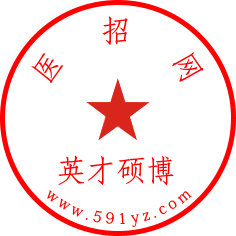 网  址：医招网（www.591yz.com） 　  我们热忱邀请贵单位莅临本届洽谈会挑选2020届毕业生！本届洽谈会会务组全体人员将竭诚为您服务！历届医疗招聘会现场回顾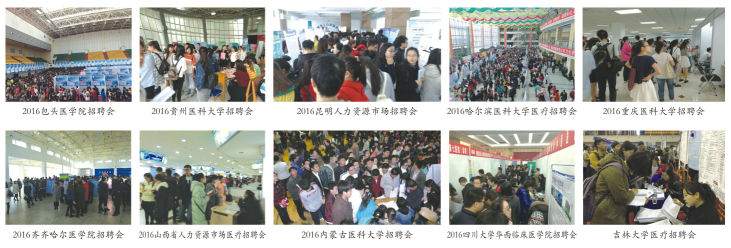 2020届西南地区高校应届毕业生
医学类急需紧缺人才引进专场洽谈会——重庆医科大学分会场参会回执单填表日期：       年    月   日   请详细填写以上回执单，并把填写好的回执单和单位资质一起发到会务组的邮箱：job@591yz.com单位名称（发票名头）单位名称（发票名头）单位名称（发票名头）单位名称（发票名头）联系人联系人纳税人识别号纳税人识别号纳税人识别号纳税人识别号联系电话传真传真网  址网  址地    址电子邮箱单位简介单位简介单位简介单位简介单位简介单位简介单位简介单位简介单位简介单位简介单位简介职位需求情况职位需求情况职位需求情况职位需求情况职位需求情况职位需求情况职位需求情况职位需求情况职位需求情况职位需求情况职位需求情况注明要参加场次注明要参加场次参会人员名单参会人员名单参会人员名单参会人员名单参会人员名单参会人员名单参会人员名单参会人员名单参会人员名单参会人员名单参会人员名单姓  名性别性别职务职务职务手    机手    机手    机特 殊 要 求特 殊 要 求